FCIC CAC Meeting - Conference Call                    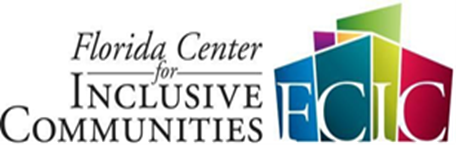 11.30am-12.30pm ESTFebruary 9, 2018Minutes1.  Welcome: Arizona Jenkins (Chair)2.  Roll Call: CAC Present: Arizona Jenkins, Lynn James, Liesl Ramos, Shelly Baer, Damian Gregory, Keli       Mondello, Finn Kavanagh, Mildretta Williams, Deborah Jones, Kimberly Quinn, Valerie Breen, Krystal Sims.FCIC Staff Present: Brenda Clark, Lise Fox, Don Kincaid, Elizabeth Perkins, Laura Rodrìguez-Lòpez, Dana Stanley, Chris Vatland, Jolenea Ferro. CAC Absent: Reneé Edwards (Vice-Chair), John Howell, Selina O’Shannon, Erica Turner, Wendy Metty. 3.  Minutes Approval: The minutes of November 3, 2017 were reviewed.  Finn Kavanagh   moved to have the minutes approved and Krystal Sims seconded. Minutes approved with no corrections. 4.   CAC member updatesKrystal Sims – FL SAND’s 6th Annual Conference “My Voice Matters” took place on February 2-4, 2018; they had 3 breakout sessions, 6 round tables. There were 18 chapters from across the state in attendance. 5.   FCIC HighlightsKaty Tapley - Partnership for Effective Programs for Students with Autism, in connection with CARD provide professional development opportunities for educators; they are providing them both on line and in person. FSU is providing live trainings and trainings on site. PEPSA/CARD had 28 teacher participants from Oct to May; this is a two-year program and they are now into their second year. Next group will begin in July.  So far, they have had 20 trainings with approximately 1600 teachers.   Liz Perkins – Waitlist Campaign – www.ddwaitlistfl.org has been increasing activity on the campaign’s Facebook page to coincide with DD Awareness Day at the State Capital in Tallahassee. The campaign now has 750 signatures. Liz will be attending DD Awareness day (Feb 14) and will meet with legislators to talk about the waitlist alongside FDDC colleagues. Right now, the campaign has 12 partner organizations. There are about 21K persons on the waitlist currently.  Jolenea Ferro / Laura Rodríguez-López – Interdisciplinary Training – There is a new training module completed, and is being reviewed by the advisory committee for accuracy.  A survey, regarding the module, will be sent out to CAC members for your feedback and we would like the feedback returned by April, so please complete it.  If anyone has information regarding events or organizations where we can market our academic programs, please let us know.  Brenda Clark – Employment Supports and Resources - 3rd Annual Talent Actualized Virtual Employment Conference is scheduled for April 12, 9am-3pm.  Interested attendees must register to participate.  Space is limited so we encourage watch parties to accommodate participant possibilities.  FCIC have collaborated with a parent, a community partner, APD and VR to facilitate the conference break out sessions. The theme this year is “Today’s Learners, Tomorrow’s Earners”.6.   DD Network Representative UpdatesShelly Baer - Mailman Center for Child Development (MCCD) – Self Advocate Leadership training has been folded into LEND Program. They are recruiting individuals for the first short term training in March. The second LEND training is being done by Denise, who is a long-term trainee; her story has been posted in journals. One of their family trainees has been working with Liz Perkins to disseminate the Waitlist Campaign in South Florida. 7.   Agency Representative Updates:Kimberly Quinn - Agency for Health Care Administration (AHCA) – On November 13 they got the approval for the iBudget amendment and it was effective 1-1-2018. They have produced updated data tables regarding residential, both comprehensive and group homes. Liesl Ramos – Agency for Persons with Disabilities (APD) – They have the support from both the House and the Senate for individuals on the waitlist. On DD day they will also discuss transportation support for persons’ with disabilities. I-Connect is a new data management system that has been created so all the necessary information can be accessed on one site. Many different services will be available. There is a pilot program beginning the Spring of 2018; they are hoping to start the use of the program in the Fall for agencies and by 2020 have it available for customers.  Wendy Metty – Bureau of Exceptional Education and Student Services (BEESS) – January 24 to 26 was the first meeting for Florida Center for Unique Abilities and 25 different institutions from higher education attended. This shows a very high interest level of helping to get post-secondary education available for more students with disabilities. Finn Kavanagh – Self-Reliance, Inc. A Center for Independent Living (SRI/CIL) – As the Executive Director, Finn had the privilege to go to the State Capital on 2-7-2018 and speak with 7 different legislators; they were advocating for small rural centers. 8.  Announcements: Lise Fox – shared the tragic news of the passing of Dr. Mary Lindsey, Principle Investigator of HIPPY at FCIC. Arizona Jenkins – Advised CAC members that if they are going to DD Awareness Day, to set up an appointment, and prepare what you want to say. He reminded CAC members that it is ok if you meet with a staff member if the legislator is unavailable.  The important thing is to advocate for your message.	Next Meeting – Online Webinar Date: May 11, 2018	Time: 11:30 a.m.-1:00 p.m.	Final Roll Call: Liz Perkins	Adjournment: Arizona Jenkins